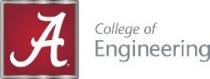 Reimbursement Form2018 NSF Workshop on Underwater Communications and NetworkingStep 1: Fill out the vendor registration form, http://accountspayable.ua.edu/vendor-registration/. This form is required by the University of Alabama to make payments to any individuals.In the vendor registration form: Choose the first option (shown below) and write "Tina Morrison" as the Department contact     Register with the University for a pending order or payment     * -- List UA Department contact info for this pending order or payment: Tina MorrisonIn the form, you can choose one of the two options, either 1) direct deposit to your bank account or 2) a mailed check, to get the fund. We recommend the direct deposit option.Step 2: Please fill out the following form. Provide receipts for all expenses except mileage. Name:	___________________________	 Address:__________________________Purpose of Trip: Travel to NSF Workshop on Underwater Communications and networking Inclusive Dates of Trip: ________________	Expenses:Mileage to airport ($0.54 per mile)					$  	Airfare:	 								$  		Ground transportation in or around Washington DC:			$  	Lodging in or around Washington DC:   			     	   	$ 		Meals:									$  		Mileage from airport ($0.54 per mile)					$  	Airport Parking								$  	Others (for example, meals not covered by the workshop)                         $  	TOTAL REIMBURSEMENT:				             $  			                       Step 3: Sign and submit this form, along with all of your receipts (scan PDFs are acceptable), to Mrs. Tina Morrison (tmorrison@eng.ua.edu) AND Dr. Xiaoyan Hong (hxy@cs.ua.edu). Mailing address: University of Alabama, Hardaway Hall, Rm. 284, Tuscaloosa, AL 35487. Contact Dr. Xiaoyan Hong for questions. Email: hxy@cs.ua.edu; Tel: (205) 348-4042.I acknowledge that I will not claim the travel expenses listed on this form anywhere else. Printed Name					Signature				Date